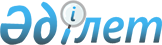 О внесении изменения в примечание 8 к единой Товарной номенклатуре внешнеэкономической деятельности Евразийского экономического союза
					
			Утративший силу
			
			
		
					Решение Коллегии Евразийской экономической комиссии от 18 августа 2015 года № 88. Утратило силу решением Коллегии Евразийской экономической комиссии от 17 августа 2021 года № 100.
      Сноска. Решение утратило силу Решением Коллегии Евразийской экономической комиссии от 17.08.2021 № 100 (порядок введения в действие см. п.2).
      В соответствии со статьей 45 Договора о Евразийском экономическом союзе от 29 мая 2014 года Коллегия Евразийской экономической комиссии решила:
      1. В абзаце третьем примечания 8 к единой Товарной номенклатуре внешнеэкономической деятельности Евразийского экономического союза (приложение к Решению Совета Евразийской экономической комиссии от 16 июля 2012 г. № 54) слова "Западно-Калининское нефтяное месторождение" заменить словами "Карташовское нефтяное месторождение, Пьеховское нефтяное месторождение, Ново-Казанское нефтяное месторождение".
      2. Настоящее Решение вступает в силу по истечении 30 календарных дней с даты его официального опубликования.
					© 2012. РГП на ПХВ «Институт законодательства и правовой информации Республики Казахстан» Министерства юстиции Республики Казахстан
				
Председатель Коллегии
Евразийской экономической комиссии
В.Христенко